Welcome to the mentor Weekly Development Summary from the Department of Secondary and Further Education (AY 23/24)Week  # (Final week of professional practice phase)Welcome to the mentor Weekly Development Summary from the Department of Secondary and Further Education (AY 23/24)Week  # (Final week of professional practice phase)Welcome to the mentor Weekly Development Summary from the Department of Secondary and Further Education (AY 23/24)Week  # (Final week of professional practice phase)Welcome to the mentor Weekly Development Summary from the Department of Secondary and Further Education (AY 23/24)Week  # (Final week of professional practice phase)Welcome to the mentor Weekly Development Summary from the Department of Secondary and Further Education (AY 23/24)Week  # (Final week of professional practice phase)Welcome to the mentor Weekly Development Summary from the Department of Secondary and Further Education (AY 23/24)Week  # (Final week of professional practice phase)Welcome to the mentor Weekly Development Summary from the Department of Secondary and Further Education (AY 23/24)Week  # (Final week of professional practice phase)Welcome to the mentor Weekly Development Summary from the Department of Secondary and Further Education (AY 23/24)Week  # (Final week of professional practice phase)Welcome to the mentor Weekly Development Summary from the Department of Secondary and Further Education (AY 23/24)Week  # (Final week of professional practice phase)Welcome to the mentor Weekly Development Summary from the Department of Secondary and Further Education (AY 23/24)Week  # (Final week of professional practice phase)Course:  ‘Working creatively with others to enhance life chances’Course:  ‘Working creatively with others to enhance life chances’Course:  ‘Working creatively with others to enhance life chances’Course:  ‘Working creatively with others to enhance life chances’Course:  ‘Working creatively with others to enhance life chances’Course:  ‘Working creatively with others to enhance life chances’Course:  ‘Working creatively with others to enhance life chances’Course:  ‘Working creatively with others to enhance life chances’Course:  ‘Working creatively with others to enhance life chances’Course:  ‘Working creatively with others to enhance life chances’Name of traineeName of traineeTrainee ID no.Trainee ID no.Trainee ID no.Name of mentorName of mentorProfessional Practice phaseProfessional Practice phaseProfessional Practice phaseName of Link TutorName of Link TutorName of settingName of settingName of settingProgrammeProgrammeWeek beginningWeek beginningWeek beginningDays trainee has attended this weekDays trainee has attended this weekMonday Tuesday Tuesday Wednesday Thursday Thursday Friday Friday Key reading for the week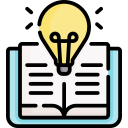 Summary Limitations: Reference Summary Limitations: Reference Summary Limitations: Reference Summary Limitations: Reference Summary Limitations: Reference Summary Limitations: Reference Summary Limitations: Reference Summary Limitations: Reference Summary Limitations: Reference Support for mentoring in this subject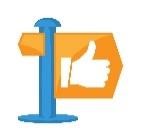 Curriculum for the week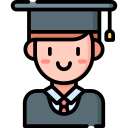 This week trainees should have demonstrated that they know:This week trainees should have demonstrated that they know:This week trainees should have demonstrated that they know:This week trainees should have demonstrated that they know:This week trainees should have demonstrated that they know:This week trainees should have demonstrated that they know:This week trainees should have demonstrated that they know:This week trainees should have demonstrated that they know:Y/NCurriculum for the week1. 1. 1. 1. 1. 1. 1. 1. Curriculum for the week2. 2. 2. 2. 2. 2. 2. 2. Curriculum for the week3. 3. 3. 3. 3. 3. 3. 3. Curriculum for the weekThis week trainees should have demonstrated that they know how to:This week trainees should have demonstrated that they know how to:This week trainees should have demonstrated that they know how to:This week trainees should have demonstrated that they know how to:This week trainees should have demonstrated that they know how to:This week trainees should have demonstrated that they know how to:This week trainees should have demonstrated that they know how to:This week trainees should have demonstrated that they know how to:Y/NCurriculum for the week1. 1. 1. 1. 1. 1. 1. 1. Curriculum for the week2. 2. 2. 2. 2. 2. 2. 2. Curriculum for the week3. 3. 3. 3. 3. 3. 3. 3. Questions for mentor and trainee to discuss in mentor meeting       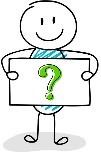 Q1: Mentor summary of trainee response: Q2: Mentor summary of trainee response: Q3: Mentor summary of trainee response Additional notes from mentor meeting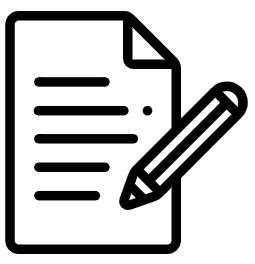 For example, review of subject knowledge, relevant CPD, arrangements for upcoming lesson observation, school/department events etc.Trainee workload and well-being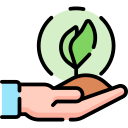 Has trainee workload and well-being been discussed? Please update any risk assessments (if applicable).Future practice development targets for progress on next phase of ITE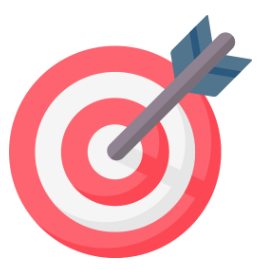 To develop their practice on the next phase of their ITE, the trainee will need opportunities to:Future practice development targets for progress on next phase of ITE1. Future practice development targets for progress on next phase of ITE2. Future practice development targets for progress on next phase of ITE3. Current progress would suggest that the trainee is making sufficient progress through the curriculum to proceed to the next phase of their ITE:  Yes, trainee is making sufficient progress through the curriculum.  Yes, trainee is making sufficient progress through the curriculum, but this has required additional support (please list the additional support provided below. For example, a reduction in teaching load, additional meetings, use of team-teaching etc).  No, despite additional support the trainee is not making sufficient progress through the curriculum and should be referred to the Associate Head of Department (ITE) for consideration of next steps. Current progress would suggest that the trainee is making sufficient progress through the curriculum to proceed to the next phase of their ITE:  Yes, trainee is making sufficient progress through the curriculum.  Yes, trainee is making sufficient progress through the curriculum, but this has required additional support (please list the additional support provided below. For example, a reduction in teaching load, additional meetings, use of team-teaching etc).  No, despite additional support the trainee is not making sufficient progress through the curriculum and should be referred to the Associate Head of Department (ITE) for consideration of next steps. Mentor SignatureTrainee SignatureTrainees should ensure this WDS is submitted by the deadline for the purpose of formative assessment. Failure to do prevents the Link Tutor from assessing their progress and may result in the trainee being placed on a Progress Support Plan.Trainees should ensure this WDS is submitted by the deadline for the purpose of formative assessment. Failure to do prevents the Link Tutor from assessing their progress and may result in the trainee being placed on a Progress Support Plan.